KARTA USŁUGI Informacja obowiązuje od dnia:			Zatwierdził: 01 marca 2015r.		                                    Kierownik Referatu Spraw                                                                                   Obywatelskich i Organizacyjnych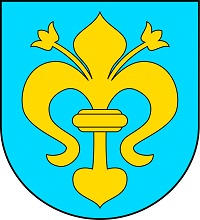 Urząd Gminy Zarszyn
38-530 Zarszyn, Zarszyn 53 
tel. (48) 13 467 10 01, 467 10 38, 467 10 48,
fax (48) 13 467 10 01 wew. 51
e-mail: sekretariat@zarszyn.pl,http: www.zarszyn.pNAZWA USŁUGIZameldowanie na pobyt stałyWYMAGANE DOKUMENTYdowód osobistyNAZWA FORMULARZA(jeśli nie ma wpisujemy BRAK)E-1 ZGŁOSZENIE POBYTU STAŁEGOMIEJSCE ZAŁATWIANIA SPRAWYUrząd Gminy w ZarszynieGodziny urzędowania:  poniedziałek 7.30 – 17.00wtorek – piątek od 7.30 do 17.00OPŁATYbrakTERMIN REALIZACJIniezwłocznieTRYB ODWOŁAWCZYbrakPODSTAWA PRAWNAArt. 28 ust.1  Ustawy z dnia 24 września 2010 r. o ewidencji ludności  (Dz. U. Z 2010 r.                 Nr 217 poz. 1427 z późniejszymi zmianami)  UWAGIMiejsce składania dokumentów : Urząd Gminy Zarszyn pok. nr 9Formularze do pobrania w Urzędzie Gminy.